Request Reference: 18190375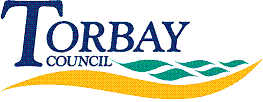 Date received: 4 June 2018Date response sent: 2 July 20181.	Number of Applicants to build Full Fibre networks in your area:	For the avoidance of doubt I am interested in the number of applicants (rather than the total applications) in your area (either received or prospective). Eg if BT Openreach applies for say 5 projects, and (say) “CityFibre” 2 projects, and “Infracapital” 1 project, then the total would be 3 (rather than 8).2.	Local Authority resources dedicated to full fibre 3.	How would you best describe the Authority’s geography/population density?4.	Other Questions: Number of ApplicantsNumber of Applicants01 123456 or moreLocal Authority Resources for Full FibreLocal Authority Resources for Full FibreNo PriorityXOne part time officerDedicated OfficerDedicated TeamOut of 10 (1 lowest / 10 highest) how would you rank Full Fibre as a priority?Local Authority AreaLocal Authority AreaCity Urban XRuralYesNoWould you give approval for a road to be dug up if another operator had already dug up that particular road?XDoes Virgin Media operate in the area?X